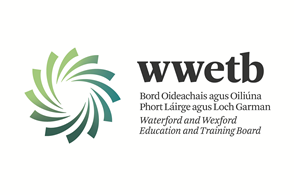 Personal Details Current or Most Recent EmploymentAre you currently employed by WWETB?If yes, complete section (a) belowIf no, complete section (b) below Current employee of WWETBExternal Applicants – where you work now, or your last jobPrevious Employment 
What jobs have you had in the past?Please list all your previous experience.  This should also include voluntary, temporary work, short-term assignments.  Details of Professional QualificationsYou may be required to provide evidence of any academic qualifications stated. 5. Any further information of relevance (Achievements, Interests etc.)7.	Supporting Statement  
How you meet the selection criteria as per the Job Description.Drawing upon your experience, skills, abilities and qualifications, explain how you meet the requirements of the ESOL Tutor Panel.  Please try and limit your response to no more than 150 words. 8.	Details of RefereesPlease provide the names and addresses of two referees from whom WWETB can request references on your behalf.  One should be a recent or most recent employer.  Both referees should have been in a position of responsibility within the employing organisation(s).  They must not be related to you, or be known to you as a friend.  [Please note: your referees will be contacted without further communication regarding same.  References may be taken up prior to interview.  All appointments are subject to references being satisfactory to WWETB.8.	DeclarationPlease read before signing this application formThe accuracy of information provided may be checked with other organisations.  Provision of false or misleading information may amount to a criminal offence. WWETB may obtain from or provide information to third parties for the purposes of the detection and prevention of crime.The organisation may data match information it holds about its employees for the prevention and detection of crime.I declare that the information I have provided is true and accurate and that I have not omitted any material facts. I accept that the offer of employment is conditional on the provision by me of true, accurate information with no material omissions. I give my consent to WWETB making such reasonable enquiries as it sees fit in respect of my application.  I accept that once I have commenced employment, WWETB will be entitled to terminate my contract without notice or withdraw the offer of employment if information in this application is untrue or inaccurate or if there are material omissions from it. Completed applications should be submitted to vacancies@wwetb.ie by 4:00pm on 20/01/2023 and mark in the subject line: ESOL Tutor Panel.Garda Vetting will take place.Canvassing will automatically disqualify a candidate.  Shortlisting of applicants may take place. Waterford and Wexford Education & Training Board is an equal opportunities employerAPPLICATION FOR ESOL TUTOR PANEL    Completed application forms will be accepted via email only to vacancies@wwetb.iePlease note that all areas of the application form must be fully completed giving as much detail as possible of your skills, abilities and experience. We would appreciate it, as we have provision across Waterford and Wexford, if you could indicate below, which Adult Education Centre(s) or Geographical Area you would be interested in working in. Adult Education CentresGeographical AreasName:Work No:Address forCorrespondence:Mobile No: Address forCorrespondence:Home No:Address forCorrespondence:Email:Department/School/Further Education and Training Centre(s) – list belowDepartment/School/Further Education and Training Centre(s) – list belowDepartment/School/Further Education and Training Centre(s) – list belowDepartment/School/Further Education and Training Centre(s) – list belowDepartment/School/Further Education and Training Centre(s) – list belowTitle of Post:Current Contracted HoursCurrent Contracted HoursStart DateDates employed From/ToName & Addressof OrganisationPosition HeldNature of WorkReason forLeavingDates Employed From/ToName & Addressof OrganisationPosition HeldNature of WorkReason forLeavingAwardInstitutionAreas of StudyYearLevel Of Award1st Referee2nd RefereeName:Name:Organisation Name: Organisation Name:Address:Address:Telephone No. & Ext:  Telephone No. & Ext: Email Address:Email Address:Position Held:Position Held:Your work connection with this referee:Your work connection with this referee:If you were known by another name when employed please specify:If you were known by another name when employed please specify:Dates of employment to/from (if applicable):Dates of employment to/from (if applicable):SignatureDate